1.Look , read and write2. Look and circle the correct words3.Write sentences.Put the adverb in the correct position.a. We go to the cinema.(sometime)We sometimes go to the cinema.b. Anna gets up early every morning.(always)………………………………………………………………………….3. Lisa helps her parents with the housework (sometimes)………………………………………………………………………….4. We are late to school (never)………………………………………………………………………….5. Laura has breakfast with her family(always)………………………………………………………………………….6. David doesn't study the grammar reference before his tests (never)………………………………………………………………………….7. My sister goes to bed late (always)………………………………………………………………………….8.My mother eats  in the restaurant.( sometimes)………………………………………………………………………….9.They read books in the library on Sunday . (always)………………………………………………………………………….10. We go to the swimming pool on Sunday. (sometimes)………………………………………………………………………….11. Ann surfs the Net in the evening. (always)………………………………………………………………………….12. I go swimming on Sunday. (sometimes)………………………………………………………………………….13. Sam goes out with his friends. (sometimes) ………………………………………………………………………….14. Ted reads magazines about fashion. (always)…………………………………………………………………………4. Read and write5.Circle  the correct option .5.Read the texts and complete the sentences .Choose from the box.6 Fill in : in , at , on7. Look at table and write.8.Write the words.Marry : Tell me about your day .What  _________ do you get up ?Hugo :  Ok .Well , I always get up __________ seven o’clock.Marry : _______________ do you go to school ?Hugo :  At nine ____________________.Marry : And when __________ you play in the park ?Hugo :  On Saturday at ___________ o’clock.9.Read and answer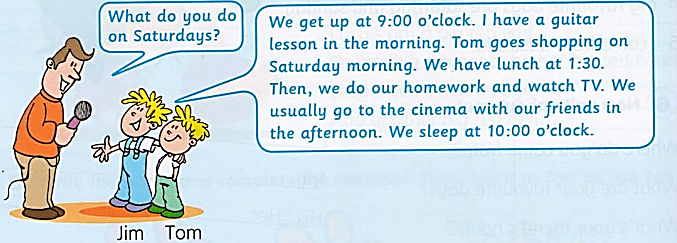 Do Jim and Tom get up at 9 :00 o’clock ?....................................................Does Jim make a cake in the morning ? ................................................Does Tom go shopping in the morning? ................................................Do Jim and Tom have lunch at 2 :00 o’clock ? ........................................Do Jim and Tom go to the cinema with their mother ? .......................................................Do Jim and Tom  sleep at 10 :00 o’clock ? ...........................................................10.Put the words in the correct order to make sentencesa. sometimes/reads/He/in/the/afternoon./books/………………………………………………………………………………….b. play/They/always/tennis/ on/ Saturday./………………………………………………………………………………….c. swims/always/My/sister/in/summer./the………………………………………………………………………………….d. never/goes/She/shopping/Monday./on/………………………………………………………………………………….e. drives/sometimes/car/He/his/work./to/………………………………………………………………………………….f. My/sister/her/homework/does/in/the afternoon./………………………………………………………………………………….g. have/a/shower/I /early/in/morning./the………………………………………………………………………………….h. basketball/My/brother/always/plays/Sunday.//on/………………………………………………………………………………….i. never/My/father/go/shopping./………………………………………………………………………………….j. get/up/early/I /always/the/morning./in/………………………………………………………………………………….k. theater/sometimes/She/movie/goes/to/the/Sunday./on………………………………………………………………………………….l. My/always/friends/ football/play/on Saturday afternoons./………………………………………………………………………………….m. always/go/to/the/beach/on/the/weekend./We………………………………………………………………………………….n. never/We/go/to/the/mountains …………………………………………………………….11. Odd one out12.Match13.  Complete the description of this girl. Use verb to be.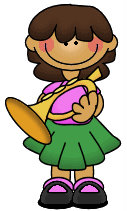  Hello! I ………… Maria and I ………… from Madrid in Spain. I ……… 11 years old and I love music. I’ve  two sisters and one brother. My brother ………… Alberto, he ……… tall and thin and he loves computer games. My two sisters ………… younger than me and my brother. I ………… the oldest of my sisters. My sisters ……… 3 and 4 years old. They like playing with dolls. I ……… very funny, I always  go out with my friends Marta and Noelia on Saturdays. They ………… 11 and 12 years old. My mom loves cinema and my dad loves sport and nature. I …… very happy!14. Complete the text with the correct time preposition: IN, ON, AT.My father’s name is Jack. He is a math teacher in an elementary school. 1_____ the mornings he always gets up 2______ 6.30. But this is only 3______ weekdays, because  4______ the weekend he gets up later.5 ______ Tuesdays and Thursdays he has lunch in the school  6______ 12.30, because he has lessons both 7______ the morning and   8______ the afternoon. The other days he finishes work 9______ midday, so he comes home for lunch. He sometimes corrects exercises 10______ the evenings after dinner. My father has his summer holiday 11______ August. But he also has a two-week holiday 12______ Christmas, and one week holiday 13______ Easter. He has a difficult job, but he loves it!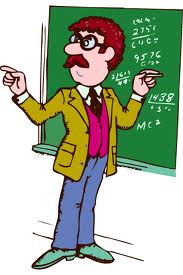 15. Complete the sentences with the correct time preposition: in, on, at16.Write complete questions with the information given:When/have/you/English lessons?  When do you have your English lessons?What time/have /you/lunch?_________________________________________When/have/you/summer holidays?___________________________________What time/you/ get up/weekend?____________________________________When/your birthday?________________________________________________What time/go/bed/weekdays?________________________________________When/go/the/library?/you  _________________________________________When/go/swimming pool?/you ?_______________________________________When /playground?/you /go/________________________________________cafe’    library    museum    shopping mall    swimming pool    playgroundcafe’    library    museum    shopping mall    swimming pool    playgroundcafe’    library    museum    shopping mall    swimming pool    playgroundcafe’    library    museum    shopping mall    swimming pool    playground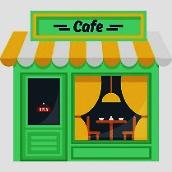 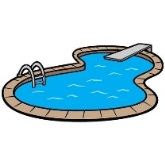 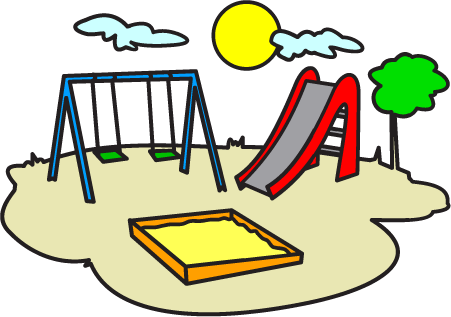 ………………………………………………………………………………………………………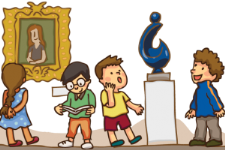 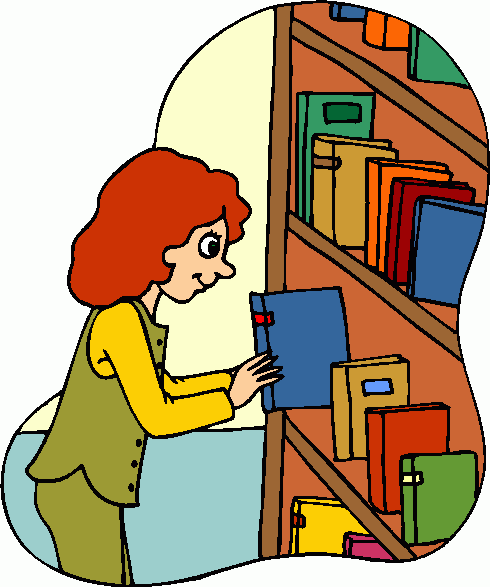 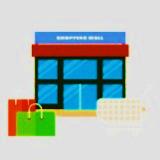 …………………………………………………………………………………………………………We always go /goes to the playground on Saturday.She sometimes go/goes to the library.My brother never goes/go to the shopping mall Anna never rides/ride her bike on the weekend.My sister always take/takes photos.The children always go/goes to bed at nine o’clock.My friends always fly/flies the kites on Sunday.I sometimes watch/watches TVMy father always go/goes to the café’ every morning.My family always go/goes to the movie theater on Saturday.What do you  always  eat/eats for breakfast ?Jane sometimes go/goes to school by bus.Toby always goes /go to the café’ before work.Peter never go/goes to the library. We never eats/eat ice cream after dinner.We sometimes go/goes to the swimming pool on Sundays.Yes, I do.Yes, she does.Yes, she does.Yes, he does.Yes,they do.No, I don’t.No, she doesn’t.No, she doesn’t.No,he doesn’t.No, they don’t.Do you go to the museum on the weekend ? ()Do you go to the museum on the weekend ? ()Do you go to the museum on the weekend ? ()Do you usually go shopping? ()Do you usually go shopping? ()Do you usually go shopping? ()Do you usually go shopping? ()…………………………………….…………………………………….…………………………………….…………………………………….…………………………………….…………………………………….…………………………………….Does he ever go to the sports center?()Does he ever go to the sports center?()Does he ever go to the sports center?()Does your father go to the café every  morning?()Does your father go to the café every  morning?()Does your father go to the café every  morning?()Does your father go to the café every  morning?()…………………………………….…………………………………….…………………………………….…………………………………….…………………………………….…………………………………….…………………………………….Do you sometimes go to the movie theater ? ()Do you sometimes go to the movie theater ? ()Do you sometimes go to the movie theater ? ()Does he play basketball every day ? ()Does he play basketball every day ? ()Does he play basketball every day ? ()Does he play basketball every day ? ()…………………………………….…………………………………….…………………………………….…………………………………….…………………………………….…………………………………….…………………………………….Do they walk to school  every day? ()Do they walk to school  every day? ()Do they walk to school  every day? ()Does she go to bed late ? ()Does she go to bed late ? ()Does she go to bed late ? ()Does she go to bed late ? ()…………………………………….…………………………………….…………………………………….…………………………………….…………………………………….…………………………………….…………………………………….Does your sister get up early every morning ? ()Does your sister get up early every morning ? ()Does your sister get up early every morning ? ()Do you watch television in the evening. ?Do you watch television in the evening. ?Do you watch television in the evening. ?Do you watch television in the evening. ?…………………………………….…………………………………….…………………………………….…………………………………….…………………………………….…………………………………….…………………………………….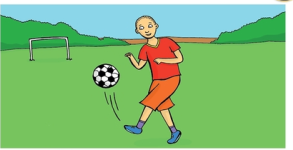 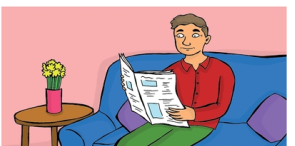 John loves/is loving sport . He plays/is playing basketball and he plays/ is playing  football .Right now he plays/is playing football.My dad is a teacher .He teaches /is teaching sicence. Today’s Saturday .He  doesn’t teach /isn’t teaching now – He reads/is  reading the newspaper.               reads     is reading         walks        is walking   work      isn’t working   teaches      aren’t teaching               reads     is reading         walks        is walking   work      isn’t working   teaches      aren’t teaching               reads     is reading         walks        is walking   work      isn’t working   teaches      aren’t teaching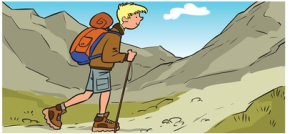 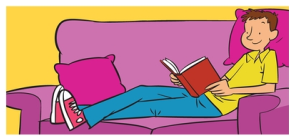 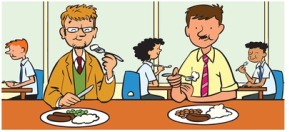 Ben is a student .He reads a lot of books.Today he’s on holiday . He  ______________ in the mountains.Ben is a student .He reads a lot of books.Today he’s on holiday . He  ______________ in the mountains.Joe is a postman.Every day he ______ round the town delivering letters.He _________ now . He ___________ a book .Did and Dan _________ in a school. Sid ____________ Frend and Dan’s subjects is maths . They __________ now .They’re having lunch.Did and Dan _________ in a school. Sid ____________ Frend and Dan’s subjects is maths . They __________ now .They’re having lunch.On Monday…………….. 6:15…………….. the morning.…………….. the afternoon…………….. 8:30…………….. Thursday…………….. the evening…………….. night…………….. Friday…………….. 9:45…………. the summer………….. Monday morning…………. the weekend…………….  the wintergo to the playgroundgo to the librarygo to the swimming pool    go to the shopping mall    go to the museum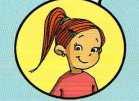 Lisa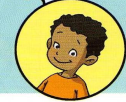 Toby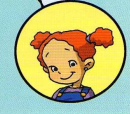 Elsa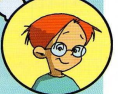 BenLisa always goes to the play ground.Toby _________ goes to the swimming pool    Elsa ________ goes to the library.Ben __________ goes to the shopping mall    Lisa _________ goes to the museum.Toby _________ goes to the play ground.Ben ________ goes to the library.Toby ________ goes to the library.Lisa _________ goes to the swimming pool    Elsa _________ goes to the swimming pool    blackgreypinkerasermuseumhospitalschoolbalcony bedroomkitchencarpetdining roomspooncow forkknifefootballtennisbasketballwaterrosedaisylilycomputerswimmingcyclingfaceclimbingbusbikecartaxibusthirtyplanetrainskirtdressrubberjacketjumpcallcookbluethrowsharpenerpenappletalktallthrowthinkWhat time does she get up?She goes to bed at 10:00 o’clock.How does she go to school?	She walks to schoolDoes she have breakfast every day? She gets up at 7:00 o’clock.What does she do in the afternoon?No, she doesn’t.When does she go to bed?She does her homeworkDoes she usually go shopping?She visits her grandparents on the weekend.What does she like doing ?Yes, she does. She often has bread and eggs for breakfast.What does she do on the weekend?She likes playing volleyball.